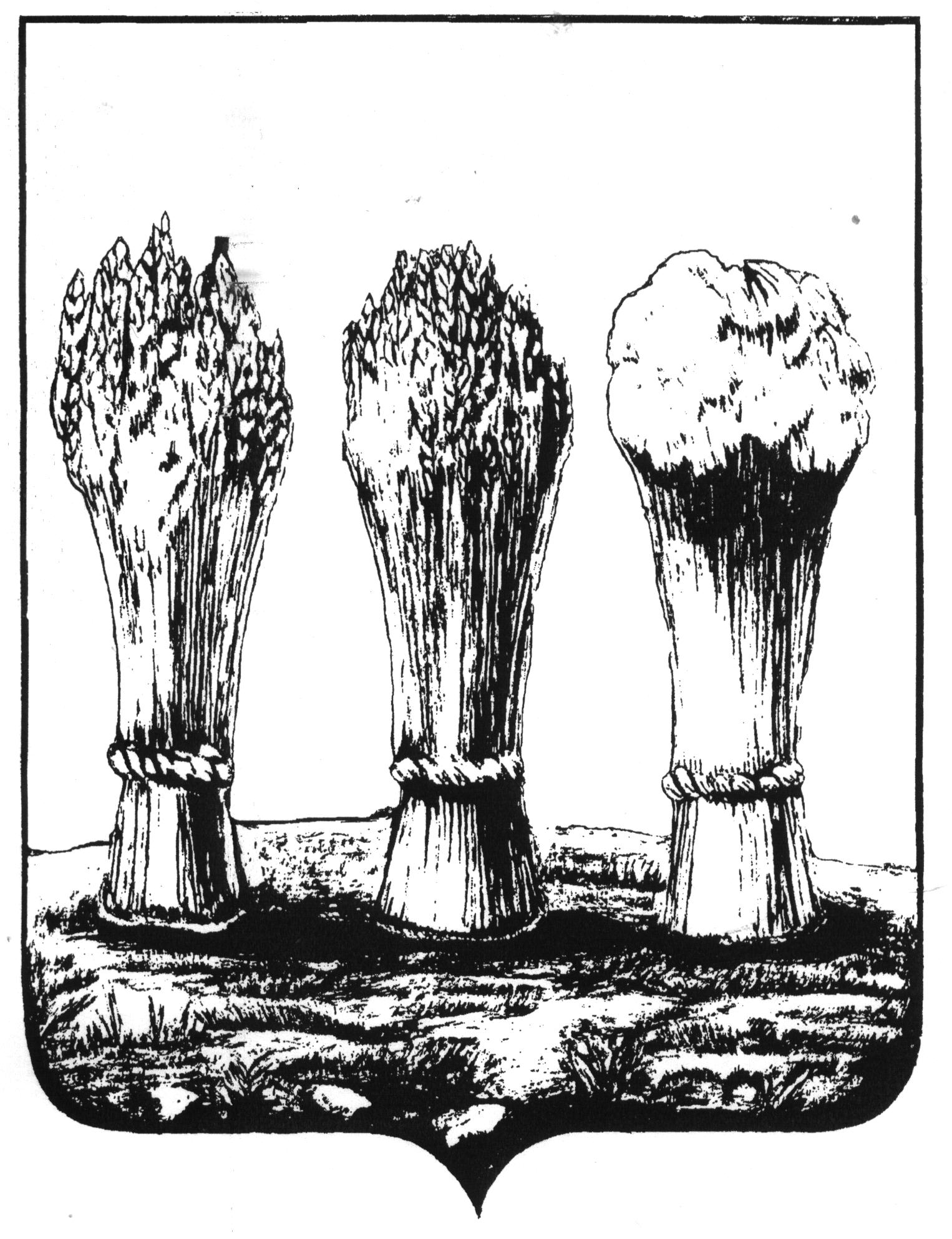 УПРАВЛЕНИЕ ОБРАЗОВАНИЯ ГОРОДА ПЕНЗЫП Р И К А З	   31.03.2023								    39_________________________						№ _______________Об утверждении Порядка предварительного уведомления представителя нанимателя (работодателя) о выполнении иной оплачиваемой работы муниципальными служащими Управления образования города ПензыВ соответствии с Федеральным законом от 02.03.2007 № 25-ФЗ                      «О муниципальной службе в Российской Федерации», Законом Пензенской области от 10.10.2007 № 1390-ЗПО «О муниципальной службе в Пензенской области», постановлением администрации города Пензы от 10.01.2013 № 1           «Об утверждении Порядка предварительного уведомления представителя нанимателя (работодателя) о выполнении иной оплачиваемой работы муниципальными служащими администрации города Пензы», а также руководствуясь Положением об Управлении образования города Пензы,п р и к а з ы в а ю:1. Утвердить Порядок предварительного уведомления представителя нанимателя (работодателя) о выполнении иной оплачиваемой работы муниципальными служащими Управления образования города Пензы согласно приложению.	2. Признать утратившими силу:	2.1. Приказ Управления образования города Пензы от 28.02.2013 № 64 «Об утверждении Порядка предварительного уведомления представителя нанимателя (работодателя) о выполнении иной оплачиваемой работы муниципальными служащими Управления образования города Пензы»;	2.2. Пункт 3 приказа Управления образования города Пензы от 12.12.2016 № 223 «О внесении изменений в отдельные приказы Управления образования города Пензы».	3. Отделу кадрового и правового обеспечения опубликовать настоящий приказ в средствах массовой информации.	4. Информационно-аналитическому отделу разместить настоящий приказ                                 на официальном сайте Управления образования города Пензы                                       в информационно-телекоммуникационной сети Интернет.	5. Контроль за исполнением настоящего приказа возложить                                     на Петросову Е.В., заместителя начальника Управления образования                          города Пензы.Начальник			 							А.В. МарковаПриложение к приказуУправления образования города Пензыот 31.03.2023 № 39    Порядокпредварительного уведомления представителя нанимателя (работодателя) о выполнении иной оплачиваемой работы муниципальными служащими Управления образования города Пензы	1. Настоящий Порядок предварительного уведомления представителя нанимателя (работодателя) о выполнении иной оплачиваемой работы муниципальными служащими Управления образования города Пензы (далее - Порядок) устанавливает процедуру предварительного уведомления муниципальными служащими Управления образования города Пензы (далее - муниципальные служащие) представителя нанимателя (работодателя)                        о выполнении иной оплачиваемой работы, форму уведомления, а также порядок регистрации уведомлений.	2. Муниципальный служащий вправе с предварительным письменным уведомлением представителя нанимателя (работодателя) выполнять иную оплачиваемую работу, если это не повлечет за собой конфликт интересов.	К иной оплачиваемой работе относится работа, выполняемая как                       на основании трудового договора, так и на основании гражданско-правового договора.	3. Муниципальные служащие уведомляют о намерении выполнять иную оплачиваемую работу до начала ее выполнения.	Вновь назначенные муниципальные служащие, осуществляющие иную оплачиваемую работу на день назначения на должность муниципальной службы, уведомляют о выполнении иной оплачиваемой работы в день назначения на должность муниципальной службы.	В случае заключения нового договора о выполнении иной оплачиваемой работы (в том числе в связи с истечением срока предыдущего договора) муниципальный служащий уведомляет представителя нанимателя (работодателя) повторно.	4. Уведомление представителя нанимателя (работодателя) о выполнении иной оплачиваемой работы (далее - уведомление) представляется муниципальным служащим по форме согласно приложению № 1 к настоящему Порядку.	В уведомлении указываются следующие сведения об иной оплачиваемой работе:	- основание выполнения иной оплачиваемой работы (трудовой договор, гражданско-правовой договор);	- наименование, адрес организации или фамилия, имя и отчество физического лица, с которыми заключается договор о выполнении иной оплачиваемой работы;	- должность (при наличии), основные направления поручаемой работы или содержание выполняемых работ (оказываемых услуг);	- дата начала и срок выполнения иной оплачиваемой работы.	5. Муниципальный служащий представляет уведомление в отдел кадрового и правового обеспечения Управления образования города Пензы (далее - отдел кадров).	6. Отдел кадров в день поступления уведомления осуществляет                          его регистрацию в Журнале регистрации уведомлений об иной оплачиваемой работе, составленном по форме согласно приложению № 2 к настоящему Порядку.	7. Отдел кадров в целях информирования обеспечивает направление уведомления представителю нанимателя (работодателю) в трехдневный срок              с момента поступления уведомления.	8. Копия зарегистрированного в установленном порядке уведомления                  с отметкой о регистрации в день регистрации выдается муниципальному служащему на руки либо направляется по почте с уведомлением о получении. На копии уведомления, подлежащего передаче муниципальному служащему, делается запись «Уведомление зарегистрировано» с указанием даты и номера регистрации уведомления, фамилии, инициалов и должности лица, зарегистрировавшего данное уведомление.	9. После информирования представителя нанимателя (работодателя) уведомление приобщается к личному делу представившего его муниципального служащего.Заместитель начальника Управленияобразования города Пензы							Е.В. ПетросоваПриложение № 1к Порядку предварительного уведомленияпредставителя нанимателя (работодателя)о выполнении иной оплачиваемой работымуниципальными служащимиУправления образования города Пензы________________________________________________________________________________________________________________________(наименование должности, инициалы, фамилияпредставителя нанимателя (работодателя)________________________________________________________________________________________________________________________(наименование должности фамилия, имя, отчествомуниципального служащего)Уведомлениео выполнении иной оплачиваемой работыВ соответствии с частью 2 статьи 11 Федерального закона от 02.03.2007                      № 25-ФЗ «О муниципальной службе в Российской Федерации» уведомляю Вас о том, что я намерен (а) выполнять иную оплачиваемую работу <1>:_________________________________________________________________________________________________________________________________________________________________________________________________________________________________________________________________________________________________________________________________________________________________________________________________________________________________________________________________________________________________________________________________________________________________________________________________________________________________________________________________________________________.Выполнение указанной работы не повлечет за собой конфликт интересов.При выполнении указанной работы обязуюсь соблюдать требования, предусмотренные статьей 14 Федерального закона РФ от 02.03.2007 № 25-ФЗ                       «О муниципальной службе в Российской Федерации»._________________					_________________(подпись)								(дата)<1> Указать сведения об иной оплачиваемой работе, основание выполнения иной оплачиваемой работы; наименование, адрес организации или ФИО физического лица, с которым заключается договор; наименование должности (при наличии), основные направления поручаемой работы или содержание выполняемых работ (оказываемых услуг); дата начала и срок выполнения иной оплачиваемой работы.Приложение № 2к Порядку предварительного уведомленияпредставителя нанимателя (работодателя)о выполнении иной оплачиваемой работымуниципальными служащимиУправления образования города ПензыЖУРНАЛрегистрации уведомлений о выполнении иной оплачиваемой работы№п/пДатарегистрацииуведомленияФ.И.О.,должностьработника, представившегоуведомлениеФ.И.О.,должностьработника,принявшегоуведомлениеПодписьработника,принявшегоуведомлениеПодпись работника, представившего уведомление, в получениикопии уведомленияДатанаправленияуведомленияпредставителюнанимателяДатаприобщения уведомленияк личному делуПримечание123456789